The Commonwealth of MassachusettsExecutive Office of Health and Human ServicesDepartment of Public Health250 Washington Street, Boston, MA 02108-4619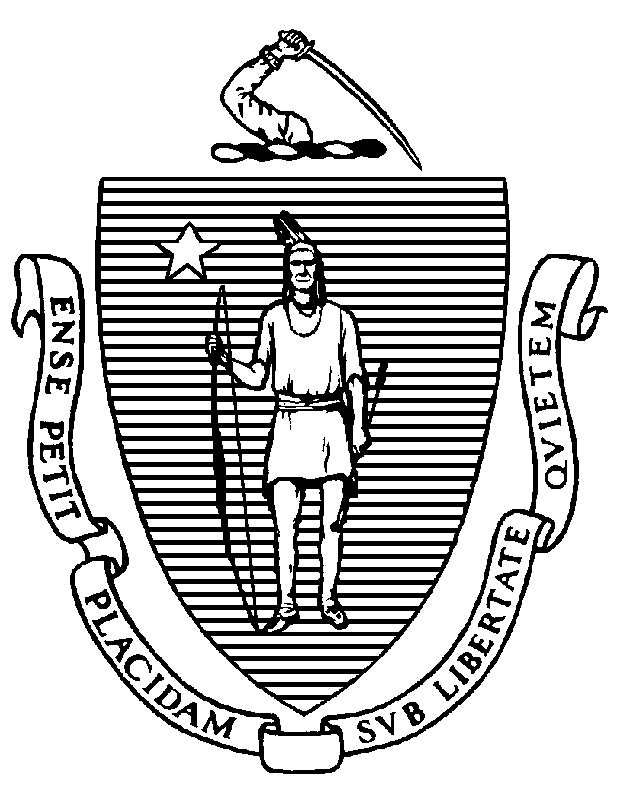 244 CMR 6.05 Massachusetts Board of Nursing Petition for Nursing Education Programs offered by a parent institution that has a principle place of business outside of Massachusetts offering Clinical Experience in MassachusettsPart A – Program InformationPart A:  Submit one time 6 months prior to the start of any clinical experiences.  Any changes to the Program information provided on this form must be updated within 7 days of such change.Part B:  Submit 30 days prior to any student clinical placement.Parent Institution Name:	____________________________________________________Address:			____________________________________________________					____________________________________________________CEO Name and Title:	 ____________________________________________________				____________________________________________________CEO Phone Number:	____________________________________________________CEO Email Address:		____________________________________________________Program Administrator Name and Title:	_________________________________________Program Administrator Phone Number:	_________________________________________Program Administrator Email Address:	_________________________________________Nursing Education Program Delivery Method:   Face to face Hybrid/Blended  Fully OnlineProgram Type: LPNADNRN DiplomaBSNDirect Entry MastersProgram Approval Status and Approving Authority: State Board of Nursing  	State:  ______________________________________________Other:  __________________________________________			Approval Status:  ___________________________________ Letter or document must be attached.Parent Institution Accreditation:  Accreditation Agency: 	___________________________________Accreditation Status: 	___________________________________ Letter or document must be attached.Nursing Program Accreditation (Must be a Board approved accreditation agency):Accreditation Agency: 	___________________________________Accreditation Status: 	___________________________________ Letter or document must be attachedNo Program AccreditationAuthorization to Operate in MA by: Participating Member of SARAOffice of Private Occupational School EducationLetter or document must be attachedAs CEO, I certify under the pains and penalties of perjury, that the information provided in this application is accurate.Signed:  					Date:					As Program Administrator, I certify under the pains and penalties of perjury, that the information provided in this application is accurate.Signed:  					Date:				___Last NameFirst NameTitle 	_Last NameFirst NameTitle 	_